«ПРИМЕРНЫЙ ПЕШЕХОД !»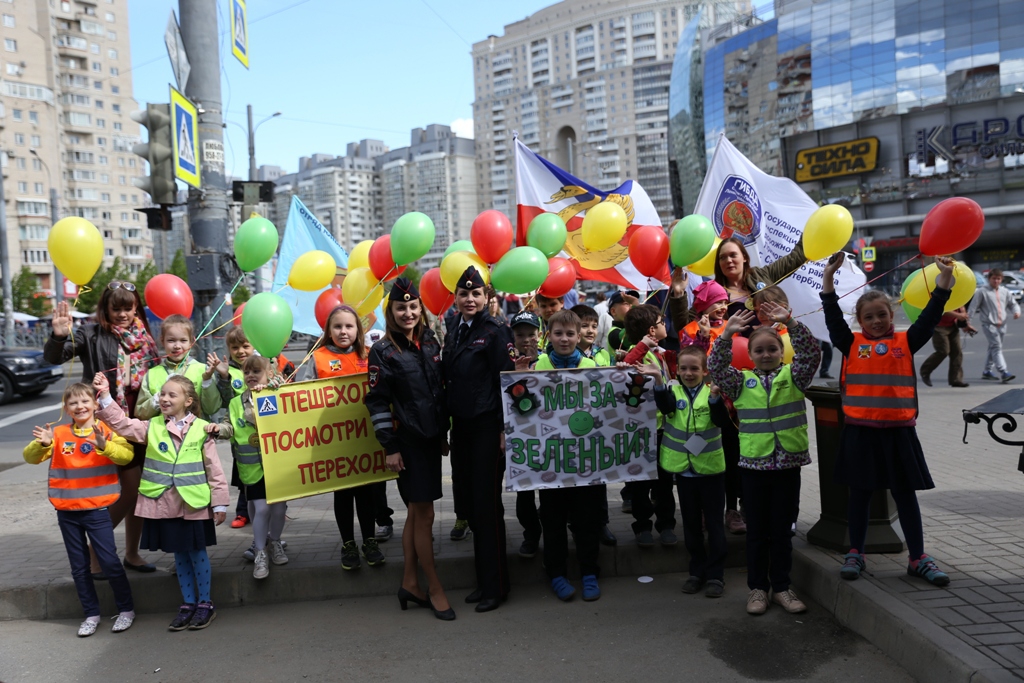 В Приморском районе прошла акция«ПРИМЕРНЫЙ ПЕШЕХОД !»          17 мая, в рамках профилактического мероприятия «Внимание-дети!», проводимого на территории Приморского района г. Санкт-Петербурга в период с 16 мая по 5 июня 2016 года, Госавтоинспекцией Приморского района совместно с муниципальным образованием «Озеро Долгое», а также при поддержки отряда юных инспекторов движения школы № 554, была проведена акция «Примерный пешеход!».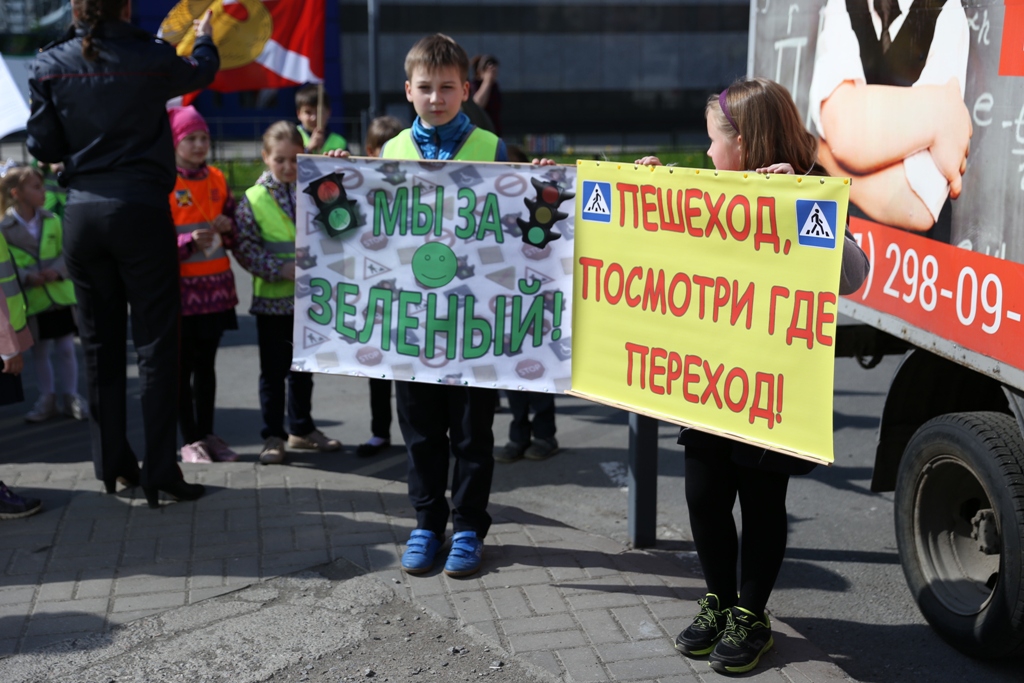           Мероприятие проходило вблизи регулируемого пешеходного перехода по адресу: улица Ильюшина напротив дома № 1 (метро Комендантский проспект).  Юные инспекторы движения совместно со службой пропаганды безопасности дорожного движения Госавтоинспекции Приморского района, проводили профилактическую работу с пешеходами для снижения и профилактики   дорожно–транспортных происшествий, а также привлечение внимание пешеходов, переходящих  проезжую часть с нарушением правил дорожного движения, и на предмет использования световозращающих элементов.  В ходе проведения акции школьники раздавали пешеходам наглядную агитацию, значки и медали.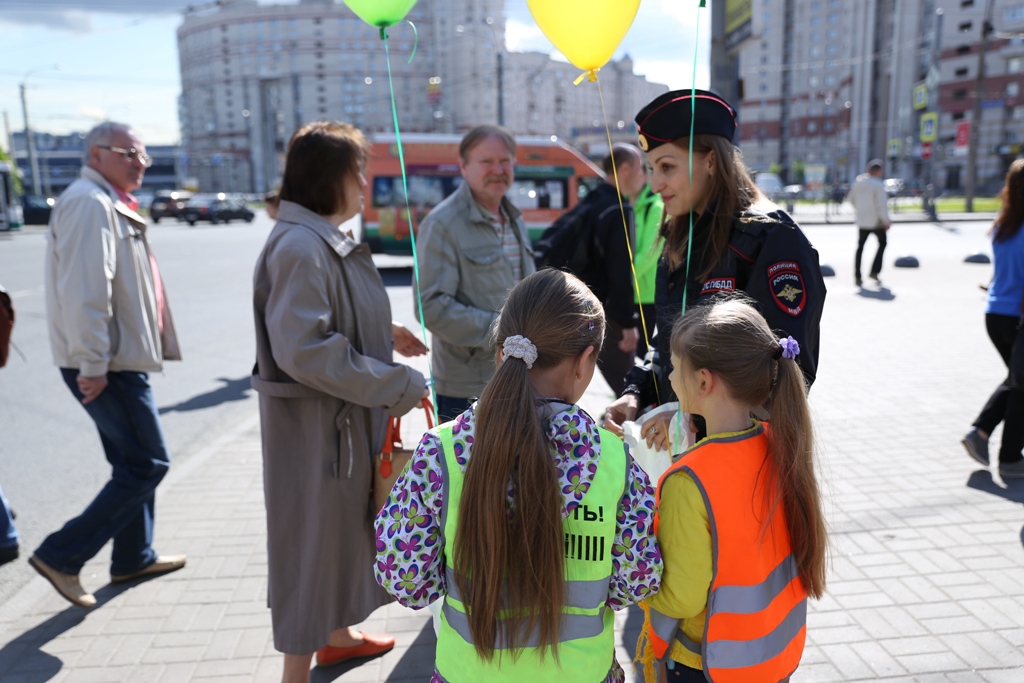           Соблюдение Правил дорожного движения, поможет уберечь пешеходов от травм и увечий, которые могут быть получены в результате дорожно-транспортных происшествий.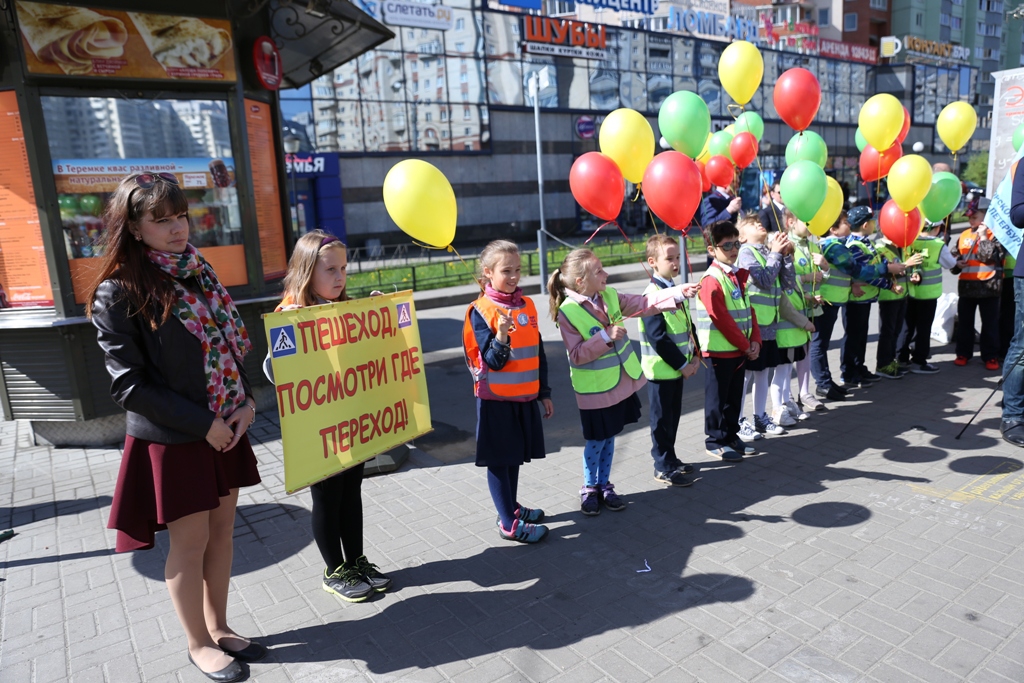 Служба по пропаганде безопасности дорожного движения отдела ГИБДД УМВД Россиипо  Приморскому району Санкт-Петербурга